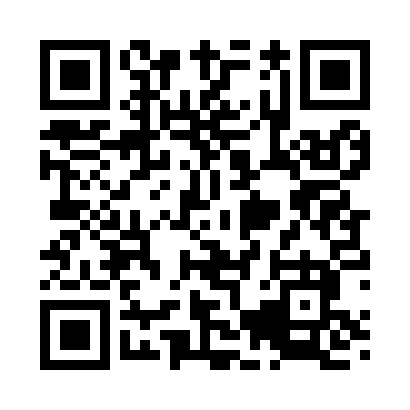 Prayer times for West Milan, New Hampshire, USAMon 1 Jul 2024 - Wed 31 Jul 2024High Latitude Method: Angle Based RulePrayer Calculation Method: Islamic Society of North AmericaAsar Calculation Method: ShafiPrayer times provided by https://www.salahtimes.comDateDayFajrSunriseDhuhrAsrMaghribIsha1Mon3:115:0412:494:578:3410:272Tue3:125:0512:494:578:3410:273Wed3:135:0612:504:578:3310:264Thu3:145:0612:504:578:3310:255Fri3:155:0712:504:578:3310:256Sat3:165:0812:504:578:3210:247Sun3:175:0812:504:578:3210:238Mon3:185:0912:504:578:3210:229Tue3:195:1012:514:578:3110:2110Wed3:215:1112:514:578:3110:2011Thu3:225:1112:514:578:3010:1912Fri3:235:1212:514:578:2910:1813Sat3:255:1312:514:578:2910:1714Sun3:265:1412:514:578:2810:1615Mon3:275:1512:514:578:2710:1516Tue3:295:1612:514:578:2710:1317Wed3:305:1712:514:578:2610:1218Thu3:325:1812:524:568:2510:1119Fri3:335:1912:524:568:2410:0920Sat3:355:2012:524:568:2310:0821Sun3:365:2112:524:568:2210:0622Mon3:385:2212:524:558:2110:0523Tue3:395:2312:524:558:2010:0324Wed3:415:2412:524:558:1910:0225Thu3:435:2512:524:548:1810:0026Fri3:445:2612:524:548:179:5827Sat3:465:2712:524:548:169:5728Sun3:485:2812:524:538:159:5529Mon3:495:2912:524:538:149:5330Tue3:515:3012:524:528:139:5231Wed3:525:3112:524:528:119:50